Продажа права требования на квартиру в строящемся доме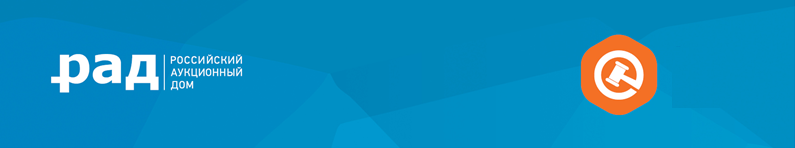 Адрес: Московская область, Люберецкий район, поселок Малаховка, Быковское шоссе, корпус 1, строительный номер квартиры 19 Тип торгов: АукционТекущая цена: 3 153 000.00 руб. Период проведения торгов:  Текст объявления: Выставляются на продажу права требования на квартиру общей площадью 44,52 кв. м, расположенной на 2-м этаже в малоэтажном многоквартирном жилом доме, строительный адрес: Московская область, Люберецкий район, поселок Малаховка, Быковское шоссе, корпус 1, строительный номер квартиры 19 (ЖК «Заречье»).  .  Транспортная доступность: в 2,9 км находится ж/д станция «Малаховка», автобусная остановка «Мастер» находится в 150 м. Расстояние до  МКАДа 13 км.  Инфраструктура: Строящийся дом расположен в жилом комплексе «Заречье». Район представляет собой квартальную застройку формата малоэтажных домов, обладает развитой инфраструктурой. В радиусе 25 минут ходьбы располагаются магазины  «Пятерочка», общеобразовательные школы №47 и № 52, Малаховский парк с пляжем на Малаховском озере, поликлиника № 5, фитнес клуб и другие объекты социальной и коммерческой инфраструктуры. Окружен дачными поселками, частным сектором и новостройками.   Преимущества: Район с развитой инфраструктурой, хорошей транспортной доступностью. Современный дом, с хорошими планировочными решениями, шумоизоляцией, инженерией, городскими коммуникациями. В этом районе есть все условия для качественной жизни: учебы,  работы, занятий спортом и отдыха. Коммуникации центральные.Наличие арендаторов: Права на ЗУ: Права на здание: Долевая собственностьСсылка на сайт: Ссылка на торги: https://sales.lot-online.ru/e-auction/auctionLotProperty.xhtml?parm=organizerUnid=1;lotUnid=960000269749;mode=justМенеджер по продажам: Бредихин Александр Тимофеевич
+79166000213
bredihin@auction-house.ru